แผนการจัดการเรียนรู้ที่ ๑๘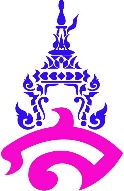 กลุ่มสาระการเรียนรู้ภาษาไทย						ชั้นประถมศึกษาปีที่ ๕รายวิชาภาษาไทย  							ภาคเรียนที่ ๑ หน่วยการเรียนรู้ที่  ๔  เรื่อง  ภัยเงียบ					เวลา  ๖  ชั่วโมงเรื่อง  คำศัพท์ ภัยเงียบ		 					เวลา  ๑  ชั่วโมง๑.	สาระสำคัญ/ความคิดรวบยอด		การค้นคว้าและศึกษาความหมายของคำ กลุ่มคำ สำนวนที่ไม่เข้าใจในบทเรียน นับว่าเป็นส่วนสำคัญในการอ่านจับใจความสำคัญหรือตีความได้ดี  ซึ่งจะเกิดประโยชน์ต่อผู้เรียนและเกิดการพัฒนาด้านการอ่าน๒.	มาตรฐานการเรียนรู้/ตัวชี้วัดสาระที่ ๑    การอ่านมาตรฐานการเรียนรู้ ท ๑.๑ 	ใช้กระบวนการอ่านสร้างความรู้และความคิดเพื่อนำไปตัดสินใจแก้ปัญหาในการดำเนินชีวิตและมีนิสัยรักการอ่านตัวชี้วัด	ท ๑.๑ ป.๕/๒  	อธิบายความหมายของคำประโยคและข้อความที่เป็นการบรรยาย                  และการพรรณนา๓.	จุดประสงค์การเรียนรู้ความรู้ (K)บอกความหมายของคำศัพท์ในบทเรียนได้ถูกต้องทักษะ/กระบวนการ (P)อ่านและเขียนคำศัพท์ในบทเรียนได้ถูกต้องแต่งประโยคโดยใช้คำศัพท์ในบทเรียนได้เจตคติ (A)มีความกระตือรือร้นในการเรียน๔.	สาระการเรียนรู้บอกความหมายของคำศัพท์ในบทเรียน๕. สมรรถนะสำคัญของผู้เรียน๑. 	ความสามารถในการสื่อสาร๒. 	ความสามารถในการคิด๓. 	ความสามารถในการใช้ทักษะชีวิต-	กระบวนการทำงานกลุ่ม๖. คุณลักษณะอันพึงประสงค์มีวินัยใฝ่เรียนรู้มุ่งมั่นการทำงาน๗. ชิ้นงาน/ภาระงาน๑.	แบบทดสอบก่อนเรียน เรื่อง ภัยเงียบ๒.	ใบงาน เรื่อง คำศัพท์ “ภัยเงียบ”๘.	กิจกรรมการเรียนรู้		ขั้นนำ๑.	ครูกล่าวทักทายนักเรียน และให้นักเรียนทำแบบทดสอบก่อนเรียน เรื่อง ภัยเงียบ จำนวน ๑๐ ข้อ โดยกากบาทเลือกคำตอบที่ถูกต้อง กำหนดเวลา ๑๐ นาที เมื่อครบเวลาที่กำหนด ครูให้นักเรียนสลับกันตรวจและบันทึกคะแนนลงในแบบทดสอบก่อนเรียน นำส่งคืนครูเพื่อประเมินผล๒.	ครูให้นักเรียนทุกคนได้เล่นเกม คำนวณภาษาไทย โดยนักเรียนที่ตอบถูกทั้ง ๕ ข้อ จะได้รับรางวัลท้ายชั่วโมงซึ่ง ในระหว่างเล่นเกม นักเรียนสามารถใช้บัตรพลังวิเศษได้๓.	หลังจากนักเรียนเล่นเกมเป็นการฝึกคิดคำนวณ เพื่อกระตุ้นให้นักเรียนกระฉับกระเฉงพร้อมเรียนการค้นหาคำศัพท์ และความหมาย ของบทเรียน เรื่อง ภัยเงียบ	ขั้นสอนครูให้นักเรียนแบ่งกลุ่ม จำนวน ๓ กลุ่ม กลุ่มละเท่า ๆ กัน เพื่อค้นหาคำศัพท์ที่ไม่รู้ความหมาย ครูทบทวนวิธีการค้นหาความหมาย เริ่มต้นให้นักเรียนอ่านในใจแล้วขีดเส้นใต้คำยาก แล้วอ่านบริบทประโยคก่อนหน้าหรือตามหลัง หากยังไม่สามารถบอกความหมายได้ ให้ยกมือเพื่อขอใช้พจนานุกรม ครูแจกบัตรคำ บัตรความหมาย และบอร์ด ครูชี้แจงให้นักเรียนค้นหาคำและความหมาย หน่วยการเรียนที่ ๓  ภัยเงียบ จากหนังสือเรียน รายวิชาภาษาพื้นฐาน ภาษาไทย ชุด ภาษาเพื่อชีวิต ภาษาพาที ชั้นประถมศึกษาชั้นปีที่ ๕ หน้า ๓๙ – ๔๖ กำหนดเวลา ๑๕ นาที โดยตัวแทนกลุ่มจับฉลาก ค้นหาคำยากและความหมายตามตามเลขหน้าที่จับฉลากได้นักเรียนแต่ละกลุ่ม เริ่มค้นหาคำและความหมาย เขียนคำศัพท์ลงในบัตรคำและบัตรความหมาย แล้วติดลงบนบอร์ด เมื่อครบเวลาที่กำหนดตัวแทนกลุ่มนำเสนอหน้าชั้นเรียนนักเรียนทำใบงาน เรื่อง คำศัพท์  “ภัยเงียบ” โดยแต่งประโยคนักเรียนอ่านประโยคหน้าชั้นเรียน โดยครูตรวจสอบความถูกต้อง พร้อมให้คำแนะนำ		ขั้นสรุปครูให้นักเรียนอ่านบัตรคำตามบอร์ดของแต่ละกลุ่ม พร้อมกันครูกล่าวชมเชยนักเรียนในการร่วมกิจกรรม โดยการเรียนรู้คำศัพท์ยากในบทเรียน จะให้นักเรียนอ่านจับใจความได้รวดเร็วยิ่งขึ้นและเข้าใจความหมายได้อย่างถูกต้อง๙.	สื่อและแหล่งการเรียนรู้๑.	หนังสือเรียน รายวิชาพื้นฐาน ภาษาไทย ชุด ภาษาเพื่อชีวิต ภาษาพาที ชั้นประถมศึกษาปีที่ ๕๒.	แบบทดสอบก่อนเรียน เรื่อง ภัยเงียบ๓.	ใบงาน เรื่อง คำศัพท์ ภัยเงียบ๔.	บัตรพลังวิเศษ๕.	เกม คำนวณภาษาไทย ๖.	บัตรคำศัพท์ – บัตรประโยค บอร์ด๗.	ฉลากเลขหน้า	แหล่งการเรียนรู้-	หนังสือพัฒนาทักษะภาษา พัฒนาความคิดด้วยกิจกรรมกรเล่น ประกอบการสอนภาษาไทย พิมพ์ครั้งที่ ๑๐ โดยอัจฉรา ชีวพันธ์๑๐.	การวัดและการประเมินผล๑๑.	บันทึกผลหลังสอน	ผลการสอนการเรียนรู้........................................................................................................................................................................................................................................................................................................................................................................	ปัญหาและอุปสรรค........................................................................................................................................................................................................................................................................................................................................................................	ข้อเสนอแนะ/แนวทางแก้ไข......................................................................................................................................................................................................................................................................................................................................................................ลงชื่อ.................................................................................                                                                    (.................................................................)วันที่............เดือน.......................................พ.ศ. ..............๑๒.	ความคิดเห็น/ข้อเสนอแนะของผู้บริหารหรือผู้ที่ได้รับมอบหมาย........................................................................................................................................................................................................................................................................................................................................................................ลงชื่อ............................................................ผู้บริหาร                                                                    (.................................................................)วันที่............เดือน.......................................พ.ศ. .............แผนการจัดการเรียนรู้ที่ ๑๙กลุ่มสาระการเรียนรู้ภาษาไทย						ชั้นประถมศึกษาปีที่ ๕รายวิชาภาษาไทย  							ภาคเรียนที่ ๑ หน่วยการเรียนรู้ที่  ๔  เรื่อง  ภัยเงียบ					เวลา  ๖  ชั่วโมงเรื่อง  อ่านจับใจความ ภัยเงียบ						เวลา  ๑  ชั่วโมง๑.	สาระสำคัญ/ความคิดรวบยอด		การอ่านจับใจความ เป็นการอ่านเพื่อหาส่วนสำคัญของเรื่อง ซึ่งเรียกว่าใจความหรือใจความสำคัญ ซึ่งอาจจะปรากฎอยู่ตามย่อหน้าต่าง ๆ ของเรื่องที่อ่าน อาจอยู่ส่วนต้น ส่วนกลาง ส่วนท้ายของย่อหน้าก็ได้ ซึ่งอ่านแล้วสามารถตั้งคำถาม ใคร ทำอะไร ที่ไหน อย่างไร ทำไม และสรุปใจความสำคัญของเรื่องได้๒.	มาตรฐานการเรียนรู้/ตัวชี้วัดสาระที่ ๑    การอ่านมาตรฐานการเรียนรู้ ท ๑.๑ 	ใช้กระบวนการอ่านสร้างความรู้และความคิดเพื่อนำไปตัดสินใจแก้ปัญหาในการดำเนินชีวิตและมีนิสัยรักการอ่านตัวชี้วัด	ท ๑.๑ ป.๕/๔  	แยกข้อเท็จจริงและข้อคิดเห็นจากเรื่องที่อ่าน	ท ๑.๑ ป.๕/๕ 	วิเคราะห์และแสดงความคิดเห็นเกี่ยวกับเรื่องที่อ่านเพื่อนำไปใช้ในการดำเนินชีวิต        ๓.	จุดประสงค์การเรียนรู้ความรู้ (K)อ่านจับใจความสำคัญจากเรื่องที่กำหนดได้ทักษะ/กระบวนการ (P)เรียบเรียงใจความสำคัญจากเรื่องที่อ่านได้แยกข้อเท็จจริงและข้อคิดเห็นจากเรื่องที่อ่านได้เจตคติ (A)มีความกระตือรือร้นในการเรียน๔.	สาระการเรียนรู้อ่านจับใจความ เรื่อง ภัยเงียบ๕. สมรรถนะสำคัญของผู้เรียน๑. 	ความสามารถในการสื่อสาร๒. 	ความสามารถในการคิด๓. 	ความสามารถในการใช้ทักษะชีวิต-	กระบวนการทำงานกลุ่ม๖. คุณลักษณะอันพึงประสงค์มีวินัยใฝ่เรียนรู้มุ่งมั่นการทำงาน๗. ชิ้นงาน/ภาระงาน-	ใบงานกลุ่ม เรื่อง อ่านจับใจความ ภัยเงียบ๘.	กิจกรรมการเรียนรู้			ขั้นนำครูกล่าวทักทายนักเรียน และให้เล่น เกม จัดเรียงใหม่ให้ได้ความ โดยให้นักเรียนแบ่งกลุ่ม จำนวน ๒ กลุ่ม ครูนำบัตรประโยคที่สลับคำแล้วติดบนกระดาน แล้วให้นักเรียนนำบัตรคำที่ครูแจกเรียงให้ได้ประโยคที่ได้ใจความ กลุ่มใดเรียงประโยคเสร็จก่อนเป็นผู้ชนะ โดยครูแจกไม้ไอศกรีม แก่กลุ่มผู้ชนะครูแจ้งให้นักเรียนทราบ การเรียนการสอนในวันนี้จะแจกไม้ไอศกรีมเป็นรางวัล เมื่อนักเรียนตอบถูก และนักเรียนที่ได้ไม้ไอศกรีมจำนวนมากที่สุดจะได้รับของรางวัลท้ายชั่วโมงครูสอบถามสิ่งที่ได้จากการเล่นเกมมีอะไรบ้าง เกมที่ได้เล่นไปนั้นเป็นการฝึกการเรียงคำต่าง ๆ และฝึกการอ่านจับใจความ แล้วเชื่อมโยงเข้าสู่บทเรียน การอ่านจับใจความ	ขั้นสอนครูและนักเรียนสนทนาร่วมกันหลักการอ่านจับใจความ มีขั้นตอนอย่างไร นักเรียนที่อาสาสมัครตอบคำถามจะได้ไม้ไอศกรีมครูให้นักเรียนนั่งประจำกลุ่มเดิม ตามบอร์ดป้ายคำศัพท์และความหมายครูแจกใบกิจกรรมกลุ่ม อ่านจับใจความ ภัยเงียบ ให้แต่ละกลุ่ม เพื่อเขียนเรียบเรียงใจความสำคัญตามที่ได้รับมอบหมาย กำหนดเวลา ๑๐ นาที ครูสุ่มเลือกกลุ่มเพื่อนำเสนอหน้าชั้น หลังจากจบการนำเสนอครูสอบถามกลุ่มอื่น ๆ มีใครสรุปต่างไปจากนี้หรือมีเรื่องใดที่ต้องการเพิ่มเติม ครูและนักเรียนสนทนาร่วมกันเพื่อสรุปใจความสำคัญร่วมกัน ด้วยวิธีการที่ครูตั้งคำถามแล้วให้นักเรียนร่วมกันตอบคำถามเรื่อง ภัยเงียบ เป็นเหตุการณ์เกี่ยวกับเรื่องใด มีตัวละครใดบ้างในบทเรียนเหตุใดแพนถึงได้ใช้คอมพิวเตอร์ได้ดีใครแชตกับชาวต่างชาติผลจากการแชตกับชาวต่างชาติ ในเรื่องเป็นแแพนได้รู้จักใครผ่านการแชตทางเว็บไซต์แพนโดนหลอกเรื่องใด	ขั้นสรุปครูเปิดวิดีโอ เตือนภัย!! เจอเว็บนี้อย่าซื้อ!!! โดนโกงกันถ้วนหน้า 🍊ส้ม มารี 🍊 แล้วสนทนาร่วมกันปัจจุบัน ผู้บริโภคนิยมการสั่งซื้อของออนไลน์ ซึ่งก็นับว่าเป็นเรื่องเสี่ยงและมีโอกาสที่จะได้รับของปลอม หรือถูกหลอกนั่นเองครูและนักเรียนสนทนาร่วมกันคอมพิวเตอร์มีประโยชน์สำหรับนักเรียนเป็นอย่างไรบ้างอาชีพอะไรบ้างที่จำเป็นต้องใช้คอมพิวเตอร์การอยู่หน้าจอคอมพิวเตอร์นานเกินไปเกิดผลเสีอย่างไรภัยเงียบที่มีสาเหตุมาจากคอมพิวเตอร์มีอะไรบ้างครูสอบถามนักเรียนคนใดได้ไม้ไอศกรีมเยอะที่สุด ครูมอบรางวัลบัตรพลังวิเศษ๙.	สื่อและแหล่งการเรียนรู้๑.	หนังสือเรียน รายวิชาพื้นฐาน ภาษาไทย ชุด ภาษาเพื่อชีวิต ภาษาพาที ชั้นประถมศึกษาปีที่ ๕๒.	ใบงานกลุ่ม เรื่อง อ่านจับใจความ “ภัยเงียบ”๔.	บัตรพลังวิเศษ๕.	เกม จัดเรียงใหม่ให้ได้ความ๖.	ไม้ไอศกรีม๗.	วิดีโอ เตือนภัย!! เจอเว็บนี้อย่าซื้อ!!! โดนโกงกันถ้วนหน้า 🍊ส้ม มารี 🍊	ที่มา	https://www.youtube.com/watch?v=WN792Opn1_Qแหล่งการเรียนรู้-๑๐.	การวัดและการประเมินผล๑๑.	บันทึกผลหลังสอน	ผลการสอนการเรียนรู้........................................................................................................................................................................................................................................................................................................................................................................	ปัญหาและอุปสรรค........................................................................................................................................................................................................................................................................................................................................................................	ข้อเสนอแนะ/แนวทางแก้ไข......................................................................................................................................................................................................................................................................................................................................................................ลงชื่อ.................................................................................                                                                    (.................................................................)วันที่............เดือน.......................................พ.ศ. ..............๑๒.	ความคิดเห็น/ข้อเสนอแนะของผู้บริหารหรือผู้ที่ได้รับมอบหมาย........................................................................................................................................................................................................................................................................................................................................................................ลงชื่อ............................................................ผู้บริหาร                                                                    (.................................................................)วันที่............เดือน.......................................พ.ศ. .............แผนการจัดการเรียนรู้ที่ ๒๐กลุ่มสาระการเรียนรู้ภาษาไทย						ชั้นประถมศึกษาปีที่ ๕รายวิชาภาษาไทย  							ภาคเรียนที่ ๑ หน่วยการเรียนรู้ที่  ๔  เรื่อง  ภัยเงียบ					เวลา  ๖  ชั่วโมงเรื่อง  ประโยคและส่วนประกอบของประโยค				เวลา  ๑  ชั่วโมง๑.	สาระสำคัญ/ความคิดรวบยอด		การสื่อสารในชีวิตประจำวันต้องสื่อสารให้ตรงประเด็นเช้าใจง่าย ผ่านประโยคที่มีใจความครบถ้วนว่าใคร ทำอะไร ที่ไหน อย่างไร เพื่อให้ผู้อื่นเข้าใจสิ่งที่เราต้องการสื่อสารซึ่งประโยคจะมีสองส่วนประกอบ คือภาคประธานและภาคแสดง๒.	มาตรฐานการเรียนรู้/ตัวชี้วัด	สาระที่ ๔    หลักการใช้ภาษาไทยมาตรฐานการเรียนรู้ ท ๔.๑	เข้าใจธรรมชาติของภาษาและหลักภาษาไทย  การเปลี่ยนแปลงของภาษาและพลังของภาษา   ภูมิปัญญาทางภาษา และรักษาภาษาไทยไว้เป็นสมบัติของชาติ                     ตัวชี้วัด	ท ๔.๑ ป.๕/๒  	จำแนกส่วนประกอบของประโยค๓.	จุดประสงค์การเรียนรู้ความรู้ (K)บอกชนิดของประโยคตามโครงสร้างได้บอกส่วนประกอบของประโยคได้ทักษะ/กระบวนการ (P)แต่งประโยคเพื่อใช้สื่อสารได้เจตคติ (A)มีความกระตือรือร้นในการเรียน๔.	สาระการเรียนรู้-	 ประโยคและส่วนประกอบของประโยค๕. สมรรถนะสำคัญของผู้เรียน๑. 	ความสามารถในการสื่อสาร๒. 	ความสามารถในการคิด๓. 	ความสามารถในการใช้ทักษะชีวิต-	กระบวนการทำงานกลุ่ม๖. คุณลักษณะอันพึงประสงค์มีวินัยใฝ่เรียนรู้มุ่งมั่นการทำงาน๗. ชิ้นงาน/ภาระงานใบงาน เรื่อง ประโยคและส่วนประกอบของประโยค๘.	กิจกรรมการเรียนรู้			ขั้นนำครูกล่าวทักทายนักเรียน และใช้สื่อ PowerPoint แล้วตั้งคำถามส่วนใดคือภาคประธาน ส่วนใดคือภาคแสดงครูเชื่อมโยงเข้าสู่บทเรียน ประโยคและส่วนประกอบของประโยค	ขั้นสอนครูแจกใบความรู้ เรื่อง ประโยคและส่วนประกอบของประโยค และบรรยายพร้อมยกตัวอย่างประโยคด้วยสื่อ PowerPoint ครูตรวจสอบความรู้ของนักเรียน โดยให้นักเรียนตอบคำถามดังนี้ประโยคคืออะไรส่วนประกอบของประโยคมีอะไรบ้างประโยค ๒ ส่วน กับ ประโยค ๓ ส่วน ต่างกันอย่างไร	นักเรียนแบ่งกลุ่ม กลุ่มละ ๕ คน โดยให้แต่ละกลุ่มแต่งประโยคเพื่อบรรยายภาพ จำนวน ๕ ประโยค เขียนลงในบัตรประโยค ตัวแทนกลุ่มติดบัตรประโยคบนกระดาน แล้วนำเสนอหน้าชั้นเรียน หลังจากนั้นครูตั้งคำถามส่วนใดคือภาคประธาน ส่วนใดเป็นภาคแสดงจากประโยคบนกระดาน มีประโยคใดบ้างเป็นประโยค ๒ ส่วนจากประโยคบนกระดาน มีประโยคใดบ้างเป็นประโยค ๓ ส่วนนักเรียนทำใบงาน เรื่อง ประโยคและส่วนประกอบของประโยค กำหนดเวลา ๑๐ นาทีครบเวลาที่กำหนด ครูและนักเรียนเฉลยใบงาน	ขั้นสรุปครูให้นักเรียนแต่ละกลุ่มทำกิจกรรมชวนกันแต่งประโยค หนังสือเรียน รายวิชาพื้นฐาน ภาษาไทย ชุด ภาษาเพื่อชีวิต ภาษาพาที ชั้นประถมศึกษาปีที่ ๕ หน้าที่ ๕๖ โดยครูทำหน้าที่เปิดเพลงและหยุดเพลง เมื่อเพลงหยุดที่นักเรียนคนใด ให้ล้วงกล่องดำเพื่อหยิบคำสั่งขึ้นมา ๑ ใบ พร้อมกับแต่งประโยค โดยมีชื่อของเพื่อนอยู่ในประโยคด้วยประโยคที่มีคำนามเป็นประธานประโยคที่มีคำสรรพนามเป็นประธานประโยคที่มีส่วนขยายประธานประโยคที่มีส่วนขยายคำกริยา๙.	สื่อและแหล่งการเรียนรู้๑.	หนังสือเรียน รายวิชาพื้นฐาน ภาษาไทย ชุด ภาษาเพื่อชีวิต ภาษาพาที ชั้นประถมศึกษาปีที่ ๕๒.	ใบความรู้ เรื่อง ประโยคและส่วนประกอบของประโยค๓.	ใบงาน เรื่อง ประโยคและส่วนประกอบของประโยค๔.	PowerPoint ประโยคและส่วนประกอบของประโยค๕.	บัตรประโยค๖.	บัตรภาพ	แหล่งการเรียนรู้-๑๐.	การวัดและการประเมินผล๑๑.	บันทึกผลหลังสอน	ผลการสอนการเรียนรู้........................................................................................................................................................................................................................................................................................................................................................................	ปัญหาและอุปสรรค........................................................................................................................................................................................................................................................................................................................................................................	ข้อเสนอแนะ/แนวทางแก้ไข......................................................................................................................................................................................................................................................................................................................................................................ลงชื่อ.................................................................................                                                                    (.................................................................)วันที่............เดือน.......................................พ.ศ. ..............๑๒.	ความคิดเห็น/ข้อเสนอแนะของผู้บริหารหรือผู้ที่ได้รับมอบหมาย........................................................................................................................................................................................................................................................................................................................................................................ลงชื่อ............................................................ผู้บริหาร                                                                    (.................................................................)วันที่............เดือน.......................................พ.ศ. .............แผนการจัดการเรียนรู้ที่ ๒๑กลุ่มสาระการเรียนรู้ภาษาไทย						ชั้นประถมศึกษาปีที่ ๕รายวิชาภาษาไทย  							ภาคเรียนที่ ๑ หน่วยการเรียนรู้ที่  ๔  เรื่อง  ภัยเงียบ					เวลา  ๖  ชั่วโมงเรื่อง  สำนวนที่เป็นสุภาษิต						เวลา  ๑  ชั่วโมง๑.	สาระสำคัญ/ความคิดรวบยอด		สุภาษิต เป็นคำกล่าวเชิงเปรียบเทียบใช้ถ้อยคำสั้น ๆ แต่กินความหมายลึกซึ้ง มีลักษณะเป็นคำสอน หรือหลักความจริงที่เตือนให้ทำหรือละเว้นการกระทำ ๒.	มาตรฐานการเรียนรู้/ตัวชี้วัด	สาระที่ ๔    หลักการใช้ภาษาไทยมาตรฐานการเรียนรู้ ท ๔.๑	เข้าใจธรรมชาติของภาษาและหลักภาษาไทย  การเปลี่ยนแปลงของภาษาและพลังของภาษา   ภูมิปัญญาทางภาษา และรักษาภาษาไทยไว้เป็นสมบัติของชาติ                     ตัวชี้วัด	ท ๔.๑ ป.๕/๗  	ใช้สำนวนได้ถูกต้อง           ๓.	จุดประสงค์การเรียนรู้ความรู้ (K)บอกความหมายสุภาษิตได้ทักษะ/กระบวนการ (P)ยกตัวอย่างสุภาษิตได้นำสุภาษิตไปใช้ได้อย่างถูกต้องเจตคติ (A)เห็นคุณค่าการใช้สุภาษิตไทย๔.	สาระการเรียนรู้สำนวนที่เป็นสุภาษิต๕. สมรรถนะสำคัญของผู้เรียน๑. 	ความสามารถในการสื่อสาร๒. 	ความสามารถในการคิด๓. 	ความสามารถในการใช้ทักษะชีวิต-	กระบวนการทำงานกลุ่ม๖. คุณลักษณะอันพึงประสงค์มีวินัยใฝ่เรียนรู้มุ่งมั่นการทำงาน๗. ชิ้นงาน/ภาระงานใบงาน เรื่อง สำนวนที่เป็นสุภาษิต๘.	กิจกรรมการเรียนรู้			ขั้นนำครูกล่าวทักทายนักเรียน และสนทนาร่วมกัน “น้ำพึ่งเรือ เสือพึ่งป่า” มีความหมายว่าอย่างไรครูเชื่อมโยงเข้าสู่บทเรียน สุภาษิต เป็นคำกล่าวเชิงเปรียบเทียบ ใช้ถ้อยคำสั้น ๆ แต่กินความหมายลึกซึ้ง มีลักษณะเป็นคำสอน หรือหลักความจริงที่เตือนให้ทำหรือละเว้นการกระทำ 	ขั้นสอนครูแจกใบความรู้ เรื่อง สุภาษิต และบรรยายพร้อมยกตัวอย่างด้วยสื่อ PowerPoint นักเรียนแบ่งกลุ่ม กลุ่มละ ๕ คน เพื่อแสดงบทบาทสมมติให้ตรงกับสุภาษิต โดยตัวแทนกลุ่มจับบัตรสุภาษิตที่คว่ำอยู่บนโต๊ะครูหน้าชั้นเรียน จำนวน ๑ บัตร (๑ สุภาษิต) แล้วให้แต่ละกลุ่มแสดงบทบทสมมติให้ตรงกับสุภาษิต เพื่อให้เพื่อนกลุ่มอื่นทายว่าเป็นคำสุภาษิตใด (ในบทละครต้องไม่มีคำสุภาษิต) กำหนดเวลาการแสดงบทบาทสมมติ กลุ่มละไม่เกิน ๕ นาที  ซึ่งให้เวลาในการเตรียมบทบาทสมมติ ๕ นาทีเมื่อครบเวลาที่กำหนด ๕ นาที กลุ่มที่ ๑ แสดงบทบาทสมมติหน้าชั้นเรียน แล้วให้กลุ่มอื่นทายว่าตรงกับสุภาษิตใดครูกล่าวชื่นชมนักเรียนในการร่วมกิจกรรมการแสดงบทบาทสมมติ	ขั้นสรุปครูให้นักเรียนทำใบงาน เรื่อง สุภาษิต เป็นการบ้านนำส่งในชั่วโมงต่อไปครูให้นักเรียนร่วมกันตอบคำถามโดยใช้สื่อ PowerPoint เพื่อตรวจสอบความรู้ของนักเรียนที่มีต่อสำนวนที่เป็นสุภาษิต๙.	สื่อและแหล่งการเรียนรู้๑.	หนังสือเรียน รายวิชาพื้นฐาน ภาษาไทย ชุด ภาษาเพื่อชีวิต ภาษาพาที ชั้นประถมศึกษาปีที่ ๕๒.	ใบความรู้ เรื่อง สำนวนที่เป็นสุภาษิต๓.	ใบงาน เรื่อง สำนวนที่เป็นสุภาษิต๔.	PowerPoint สำนวนที่เป็นสุภาษิต๕.	บัตรคำสุภาษิต	แหล่งการเรียนรู้-๑๐.	การวัดและการประเมินผล๑๑.	บันทึกผลหลังสอน	ผลการสอนการเรียนรู้........................................................................................................................................................................................................................................................................................................................................................................	ปัญหาและอุปสรรค........................................................................................................................................................................................................................................................................................................................................................................	ข้อเสนอแนะ/แนวทางแก้ไข......................................................................................................................................................................................................................................................................................................................................................................ลงชื่อ.................................................................................                                                                    (.................................................................)วันที่............เดือน.......................................พ.ศ. ..............๑๒.	ความคิดเห็น/ข้อเสนอแนะของผู้บริหารหรือผู้ที่ได้รับมอบหมาย........................................................................................................................................................................................................................................................................................................................................................................ลงชื่อ............................................................ผู้บริหาร                                                                    (.................................................................)วันที่............เดือน.......................................พ.ศ. .............แผนการจัดการเรียนรู้ที่ ๒๒กลุ่มสาระการเรียนรู้ภาษาไทย						ชั้นประถมศึกษาปีที่ ๕รายวิชาภาษาไทย  							ภาคเรียนที่ ๑ หน่วยการเรียนรู้ที่  ๔  เรื่อง  ภัยเงียบ					เวลา  ๖  ชั่วโมงเรื่อง  คำภาษาต่างประเทศในภาษาไทย					เวลา  ๑  ชั่วโมง๑.	สาระสำคัญ/ความคิดรวบยอด		คำภาษาต่างประเทศ หลากหลายภาษา ได้นำมาใช้กับภาษาไทย เช่น บาลี-สันสกฤต เขมร จีน อังกฤษ เป็นต้น ซึ่งคำที่นำมาใช้ในภาษาไทยนั้น ต้องใช้ให้ถูกต้องทั้งการพูดและการเขียน๒.	มาตรฐานการเรียนรู้/ตัวชี้วัด	สาระที่ ๔    หลักการใช้ภาษาไทยมาตรฐานการเรียนรู้ ท ๔.๑	เข้าใจธรรมชาติของภาษาและหลักภาษาไทย  การเปลี่ยนแปลงของภาษาและพลังของภาษา ภูมิปัญญาทางภาษา และรักษาภาษาไทยไว้เป็นสมบัติของชาติ                     ตัวชี้วัด	ท ๔.๑ ป.๕/๕  	บอกคำภาษาต่างประเทศในภาษาไทย๓.	จุดประสงค์การเรียนรู้ความรู้ (K)บอกที่มาและความหมายของคำได้ทักษะ/กระบวนการ (P)เขียนคำภาษาต่างประเทศในไทยได้ถูกต้องเจตคติ (A)มีความกระตือรือร้นในการเรียน๔.	สาระการเรียนรู้คำภาษาต่างประเทศในภาษาไทย๕. สมรรถนะสำคัญของผู้เรียน๑. 	ความสามารถในการสื่อสาร๒. 	ความสามารถในการคิด๓. 	ความสามารถในการใช้ทักษะชีวิต-	กระบวนการทำงานกลุ่ม๖. คุณลักษณะอันพึงประสงค์มีวินัยใฝ่เรียนรู้มุ่งมั่นการทำงาน๗. ชิ้นงาน/ภาระงานใบงาน เรื่อง คำภาษาต่างประเทศในภาษาไทย๘.	กิจกรรมการเรียนรู้			ขั้นนำครูกล่าวทักทายนักเรียน และให้นักเรียนส่งการบ้าน ใบงาน เรื่อง สุภาษิตครูแจกบัตรคำตอบให้นักเรียนทุกคน เพื่อเขียนคำให้ตรงกับภาพที่ครูฉายบนสไลด์ ซึ่งครูใช้สื่อ PowerPoint นำเข้าสู่บทเรียนครูเฉลยแล้วให้นักเรียนตรวจคำตอบ ตรงกับที่ครูเฉลยหรือไม่ แล้วรวมคะแนน นักเรียนที่ได้คะแนนเต็มครูให้บัตรพลังวิเศษครูเชื่อมโยงเข้าสู่บทเรียน คำที่ใช้ในปัจจุบัน มีคำมากมายที่นำมาจากภาษาต่างประเทศ เช่น เย็นตาโฟ เป็นคำที่มาจากภาษาจีน บุฟเฟต์ เป็นคำที่มาจากภาษาอังกฤษ เป็นต้น	ขั้นสอนครูให้นักเรียนแบ่งกลุ่ม จำนวน ๔ กลุ่ม กลุ่มละเท่า ๆ กัน ครูแจกใบความรู้ เรื่อง คำภาษาต่างประเทศในภาษาไทย และยกตัวอย่างโดยใช้สื่อ PowerPointครูแจกกิจกรรมกลุ่ม คำภาษาต่างประเทศ โดยให้นักเรียนค้นหาคำภาษาต่างประเทศในภาษาไทย จากหนังสือเรียน รายวิชาพื้นฐาน ภาษาไทย ชุด ภาษาเพื่อชีวิต ภาษาพาที ชั้นประถมศึกษาปีที่ ๕ อินเทอร์เน็ต หรือคำที่นักเรียนใช้ในชีวิตประจำวัน กำหนดเวลา ๕ นาที เมื่อครบเวลาที่กำหนด ตัวแทนกลุ่มนำเสนอหน้าชั้นเรียน โดยครูตรวจสอบความถูกต้องและแก้ไขเพื่อให้นักเรียนได้รับข้อมูลที่ถูกต้องครูให้นักเรียนเล่นเกม คำหนู คู่ไหน โดยครูแจกบัตรคำให้นักเรียนแต่ละคน แล้วให้นักเรียนวิ่งไปให้ตรงกับที่มาของคำนั้น ๆ ตรงกับภาษาต่างประเทศใด โดยครูติดไว้ที่พื้นห้องเรียน กำหนดเวลา ๕ นาที นักเรียนทำใบงาน เรื่อง คำภาษาต่างประเทศในภาษาไทย ครูและนักเรียนร่วมกันเฉลยใบงาน เรื่อง คำภาษาต่างประเทศในภาษาไทย	ขั้นสรุปครูและนักเรียนสนทนาร่วมกัน การใช้คำภาษาอังกฤษในภาษาไทย มีทั้งทับศัพท์ภาษาอังกฤษ และการใช้เพียงตัวย่อ เช่น ทีวี อีเมล ซึ่งการนำไปใช้จะต้องคำนึงว่าใช้ในภาษาพูด ภาษาเขียนแบบทางการหรือไม่ทางการ ซึ่งนักเรียนจะได้เรียนต่อไปในระดับชั้นเรียนที่สูงขึ้น๙.	สื่อและแหล่งการเรียนรู้๑.	หนังสือเรียน รายวิชาพื้นฐาน ภาษาไทย ชุด ภาษาเพื่อชีวิต ภาษาพาที ชั้นประถมศึกษาปีที่ ๕๒.	ใบความรู้ เรื่อง คำภาษาต่างประเทศในภาษาไทย๓.	ใบงาน เรื่อง คำภาษาต่างประเทศในภาษาไทย๔.	PowerPoint คำภาษาต่างประเทศในภาษาไทย๕.	เกม คำหนู คู่ไหน๖.	ใบกิจกรรมกลุ่ม คำภาษาต่างประเทศ	แหล่งการเรียนรู้สำนักงานราชบัณฑิตยสภา http://www,royin.go.th๑๐.	การวัดและการประเมินผล๑๑.	บันทึกผลหลังสอน	ผลการสอนการเรียนรู้........................................................................................................................................................................................................................................................................................................................................................................	ปัญหาและอุปสรรค........................................................................................................................................................................................................................................................................................................................................................................	ข้อเสนอแนะ/แนวทางแก้ไข......................................................................................................................................................................................................................................................................................................................................................................ลงชื่อ.................................................................................                                                                    (.................................................................)วันที่............เดือน.......................................พ.ศ. ..............๑๒.	ความคิดเห็น/ข้อเสนอแนะของผู้บริหารหรือผู้ที่ได้รับมอบหมาย........................................................................................................................................................................................................................................................................................................................................................................ลงชื่อ............................................................ผู้บริหาร                                                                    (.................................................................)วันที่............เดือน.......................................พ.ศ. .............แผนการจัดการเรียนรู้ที่ ๒๓กลุ่มสาระการเรียนรู้ภาษาไทย						ชั้นประถมศึกษาปีที่ ๕รายวิชาภาษาไทย  							ภาคเรียนที่ ๑ หน่วยการเรียนรู้ที่  ๔  เรื่อง  ภัยเงียบ					เวลา  ๖  ชั่วโมงเรื่อง  อ่านเสริม การดูแลบำรุงรักษาคอมพิวเตอร์				เวลา  ๑  ชั่วโมง๑.	สาระสำคัญ/ความคิดรวบยอด		การอ่านจับใจความ เป็นการอ่านเพื่อหาส่วนสำคัญของเรื่อง ซึ่งเรียกว่าใจความหรือใจความสำคัญ ซึ่งอาจจะปรากฎอยู่ตามย่อหน้าต่าง ๆ ของเรื่องที่อ่าน อาจอยู่ส่วนต้น ส่วนกลาง ส่วนท้ายของย่อหน้าก็ได้ ซึ่งอ่านแล้วสามารถตั้งคำถาม ใคร ทำอะไร ที่ไหน อย่างไร ทำไม และสรุปใจความสำคัญของเรื่องได้๒.	มาตรฐานการเรียนรู้/ตัวชี้วัดสาระที่ ๑    การอ่านมาตรฐานการเรียนรู้ ท ๑.๑ 	ใช้กระบวนการอ่านสร้างความรู้และความคิดเพื่อนำไปตัดสินใจแก้ปัญหาในการดำเนินชีวิตและมีนิสัยรักการอ่านตัวชี้วัด	ท ๑.๑ ป.๕/๑  	อ่านออกเสียงบทร้อยแก้วและบทร้อยกรองได้ถูกต้อง	 	ท ๑.๑ ป.๕/๕ 	วิเคราะห์และแสดงความคิดเห็นเกี่ยวกับเรื่องที่อ่านเพื่อนำไปใช้ในการดำเนินชีวิต        	ท ๑.๑ ป.๕/๘	มีมารยาทในการอ่าน๓.	จุดประสงค์การเรียนรู้ความรู้ (K)อ่านจับใจความสำคัญจากเรื่องที่กำหนดได้ทักษะ/กระบวนการ (P)เรียบเรียงใจความสำคัญจากเรื่องที่อ่านได้เจตคติ (A)มีความกระตือรือร้นในการเรียน๔.	สาระการเรียนรู้บทอ่านเสริม การดูแลบำรุงรักษาคอมพิวเตอร์	๕. สมรรถนะสำคัญของผู้เรียน๑. 	ความสามารถในการสื่อสาร๒. 	ความสามารถในการคิด๓. 	ความสามารถในการใช้ทักษะชีวิต-	กระบวนการทำงานกลุ่ม๖. คุณลักษณะอันพึงประสงค์๑.	มีวินัย๒.	ใฝ่เรียนรู้๓.	มุ่งมั่นการทำงาน๗. ชิ้นงาน/ภาระงาน๑.	ใบงาน การดูแลบำรุงรักษาคอมพิวเตอร์๒.	แบบทดสอบหลังเรียน เรื่อง ภัยเงียบ๘.	กิจกรรมการเรียนรู้			ขั้นนำครูกล่าวทักทายนักเรียน และสนทนาร่วมกันในประเด็นต่าง ๆ ดังนี้นักเรียนใช้คอมพิวเตอร์ทำอะไรบ้างใครเคยคอมพิวเตอร์เสียบ้าง สาเหตุเนื่องจากอะไร นักเรียนดูแลรักษาคอมพิวเตอร์อย่างไรบ้างครูเชื่อมโยงเข้าสู่บทเรียน อ่านเสริม การดูแลบำรุงรักษาคอมพิวเตอร์ขั้นสอนครูให้นักเรียนแบ่งกลุ่ม กลุ่มละ ๕ คน อ่านจับใจความ อ่านเสริม การดูแลบำรุงรักษาคอมพิวเตอร์ หน้าที่ ๔๗ - ๔๘ จากหนังสือเรียน รายวิชาพื้นฐาน ภาษาไทย ชุด ภาษาเพื่อชีวิต ภาษาพาที ชั้นประถมศึกษาปีที่ ๕ กำหนดเวลา ๕ นาทีครูทบทวนขั้นตอนการปฏิบัติสำหรับการอ่านจับใจความสำคัญ เริ่มต้นด้วยการอ่านในใจ ค้นหาคำยากและความหมาย แล้วตั้งคำถาม ใคร ทำอะไร ที่ไหน อย่างไร ทำไม แล้วเขียนภาพความคิด หลังจากนั้นเขียนเรียบเรียงใจความสำคัญ เมื่อครบเวลาที่กำหนด ตัวแทนกลุ่มนำเสนอหน้าชั้นเรียน ครูและนักเรียนสนทนาร่วมกัน จากบทเรียนมีคำใดบ้างเป็นคำภาษาต่างประเทศ ครูเปิดวิดีโอ การดูแลรักษาอุปกรณ์คอมพิวเตอร์ แล้วสนทนาร่วมกันปัจจุบันเทคโนโลยีคอมพิวเตอร์พัฒนาอย่างรวดเร็ว เช่น แป้นพิมพ์และเม้าส์ ปัจจุบันเป็นไร้สาย และเม้าส์เป็นแบบระบบแสง ไม่มีแบบลูกกลิ้งแล้วนักเรียนทำใบงาน เรื่อง การดูแลบำรุงรักษาคอมพิวเตอร์ โดยให้นักเรียนเขียนแผนภาพความคิด โดยนักเรียนจะวาดภาพ ระบายสีตกแต่ง ขึ้นอยู่กับจินตนาการและความคิดสร้างสรรค์ แต่แผนภาพความคิดนั้นต้องบอกถึงการดูแลรักษาคอมพิวเตอร์ กำหนดเวลา ๑๐ นาทีเมื่อครบเวลาที่กำหนด นักเรียนติดผลงานที่กระดานหน้าชั้นเรียน ครูแจกบัตรโหวตผลงาน ให้นักเรียนเลือกผลงานที่ชื่นชอบ โดยเขียนชื่อเพื่อนลงในบัตรโหวตครูนับคะแนนโหวต ประกาศผลงานที่ได้อันดับ ๑ ทั้ง ๒ ด้านได้แก่อันดับ ๑ 		ด้านวิชาการอันดับ ๑		ด้านศิลปะ	ขั้นสรุปครูแนะนำให้นักเรียนใช้คอมพิวเตอร์เพื่อให้เกิดประโยชน์ในการค้นคว้าข้อมูล นอกเหนือจากใช้เพื่อความบันเทิงอย่างเดียว นักเรียนทำแบบทดสอบหลังเรียน เรื่อง ภัยเงียบ จำนวน ๑๐ ข้อ โดยกากบาทเลือกคำตอบที่ถูกต้อง กำหนดเวลา ๑๐ นาที เมื่อครบเวลาที่กำหนดส่งคืนครูเพื่อประเมินผล๙.	สื่อและแหล่งการเรียนรู้๑.	หนังสือเรียน รายวิชาพื้นฐาน ภาษาไทย ชุด ภาษาเพื่อชีวิต ภาษาพาที ชั้นประถมศึกษาปีที่ ๕๒.	ใบงาน เรื่อง การดูแลบำรุงรักษาคอมพิวเตอร์๓.	แบบทดสอบหลังเรียน เรื่อง ภัยเงียบ๔.	บัตรโหวตผลงาน๕.	วิดีโอ การดูแลรักษาอุปกรณ์คอมพิวเตอร์	ที่มา	https://www.youtube.com/watch?v=u5_PoTDENoo	แหล่งการเรียนรู้-๑๐.	การวัดและการประเมินผล๑๑.	บันทึกผลหลังสอน	ผลการสอนการเรียนรู้........................................................................................................................................................................................................................................................................................................................................................................	ปัญหาและอุปสรรค........................................................................................................................................................................................................................................................................................................................................................................	ข้อเสนอแนะ/แนวทางแก้ไข......................................................................................................................................................................................................................................................................................................................................................................ลงชื่อ.................................................................................                                                                    (.................................................................)วันที่............เดือน.......................................พ.ศ. ..............๑๒.	ความคิดเห็น/ข้อเสนอแนะของผู้บริหารหรือผู้ที่ได้รับมอบหมาย........................................................................................................................................................................................................................................................................................................................................................................ลงชื่อ............................................................ผู้บริหาร                                                                    (.................................................................)วันที่............เดือน.......................................พ.ศ. .............วิธีการเครื่องมือเกณฑ์ตรวจแบบทดสอบก่อนเรียน                 เรื่อง ภัยเงียบแบบทดสอบก่อนเรียน เรื่อง ภัยเงียบคะแนนแบบทดสอบหลังเรียนสูงกว่าก่อนเรียนตรวจใบงาน เรื่อง คำศัพท์ ภัยเงียบใบงาน เรื่อง คำศัพท์ ภัยเงียบร้อยละ ๖๐ ขึ้นไป               ผ่านเกณฑ์สังเกตพฤติกรรมการมีส่วนร่วม                         ในกิจกรรมกลุ่มแบบสังเกตพฤติกรรมการทำงานกลุ่มร้อยละ ๖๐ ขึ้นไป                ผ่านเกณฑ์สังเกตพฤติกรรมความมีวินัย ใฝ่เรียนรู้และมุ่งมั่นการทำงานแบบประเมินคุณลักษณะ                        อันพึงประสงค์ผ่านเกณฑ์ระดับพอใช้          ขึ้นไปวิธีการเครื่องมือเกณฑ์ตรวจใบงานกลุ่ม เรื่อง                    อ่านจับใจความ ภัยเงียบแบบประเมินการอ่าน                        จับใจความสำคัญร้อยละ ๖๐ ขึ้นไป               ผ่านเกณฑ์สังเกตพฤติกรรมการมีส่วนร่วม                         ในกิจกรรมกลุ่มแบบสังเกตพฤติกรรมการทำงานกลุ่มร้อยละ ๖๐ ขึ้นไป                ผ่านเกณฑ์สังเกตพฤติกรรมความมีวินัย ใฝ่เรียนรู้และมุ่งมั่นการทำงานแบบประเมินคุณลักษณะ                        อันพึงประสงค์ผ่านเกณฑ์ระดับพอใช้          ขึ้นไปวิธีการเครื่องมือเกณฑ์ตรวจใบงาน เรื่อง ประโยคและส่วนประกอบของประโยคใบงาน เรื่อง ประโยคและส่วนประกอบของประโยคร้อยละ ๖๐ ขึ้นไป               ผ่านเกณฑ์สังเกตพฤติกรรมการมีส่วนร่วม                         ในกิจกรรมกลุ่มแบบสังเกตพฤติกรรมการทำงานกลุ่มร้อยละ ๖๐ ขึ้นไป                ผ่านเกณฑ์สังเกตพฤติกรรมความมีวินัย ใฝ่เรียนรู้และมุ่งมั่นการทำงานแบบประเมินคุณลักษณะ                        อันพึงประสงค์ผ่านเกณฑ์ระดับพอใช้          ขึ้นไปวิธีการเครื่องมือเกณฑ์ตรวจใบงาน เรื่อง                           สำนวนที่เป็นสุภาษิตใบงาน เรื่อง สำนวนที่เป็นสุภาษิตร้อยละ ๖๐ ขึ้นไป               ผ่านเกณฑ์สังเกตพฤติกรรมการมีส่วนร่วม                         ในกิจกรรมกลุ่มแบบสังเกตพฤติกรรมการทำงานกลุ่มร้อยละ ๖๐ ขึ้นไป                ผ่านเกณฑ์สังเกตพฤติกรรมความมีวินัย ใฝ่เรียนรู้และมุ่งมั่นการทำงานแบบประเมินคุณลักษณะ                        อันพึงประสงค์ผ่านเกณฑ์ระดับพอใช้          ขึ้นไปวิธีการเครื่องมือเกณฑ์ตรวจใบงาน เรื่อง คำภาษาต่างประเทศในภาษาไทยใบงาน เรื่อง คำภาษาต่างประเทศ             ในภาษาไทยร้อยละ ๖๐ ขึ้นไป               ผ่านเกณฑ์สังเกตพฤติกรรมการมีส่วนร่วม                         ในกิจกรรมกลุ่มแบบสังเกตพฤติกรรมการทำงานกลุ่มร้อยละ ๖๐ ขึ้นไป                ผ่านเกณฑ์สังเกตพฤติกรรมความมีวินัย ใฝ่เรียนรู้และมุ่งมั่นการทำงานแบบประเมินคุณลักษณะ                        อันพึงประสงค์ผ่านเกณฑ์ระดับพอใช้          ขึ้นไปวิธีการเครื่องมือเกณฑ์ตรวจใบงาน การดูแลบำรุงรักษาคอมพิวเตอร์แบบประเมินแผนภาพความคิดร้อยละ ๖๐ ขึ้นไป                ผ่านเกณฑ์ตรวจแบบทดสอบหลังเรียนเรื่อง ภัยเงียบแบบทดสอบหลังเรียน                เรื่อง ภัยเงียบคะแนนแบบทดสอบหลังเรียนสูงกว่าก่อนเรียนสังเกตพฤติกรรมความมีวินัย ใฝ่เรียนรู้และมุ่งมั่นการทำงานแบบประเมินคุณลักษณะ                        อันพึงประสงค์ผ่านเกณฑ์ระดับพอใช้          ขึ้นไป